جامعة الملك سعود						                                         مفردات المقرر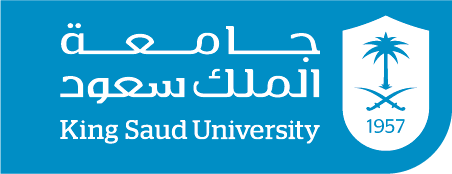 كلية الآداب                                                                                                              الفصل الدراسي: الاول                                                                                             السنة الدراسية:1437-1438معلومات المحاضر:معلومات المقرر:طرق التقييم:*التأكيد على ضرورة حصول الطالبات على 80% من درجات الأعمال الفصلية قبل تاريخ الاعتذار.الخطة الأسبوعية:*هذا المفردات قابلة لتعديل اثناء الفصل الدراسي بما يتناسب مع الصالح العام لطالبات.القـوانـيـن :(مثال: السرقة الأدبية, سياسة الحضور):في حالة ان اكتشفت التشابه بنسبة 30% من الجزئيه المطلوبه منك مع زميله أخرى سيتم حجب الدرجه لك ولها ولن يتم اعطائك فرصه أخرى – في حاله اكتشاف غش اثناء الامتحان الفصلي يستم سحب الورقه وحجب الدرجه عن الطالبه.اما في حالة احداث ازعاج اثناء المحاضره اما بالكلام او استخدام الجوال او العبث في الحقيبة او التحدث والضحك مع الزميلات اثناء المحاضره او الخروج والدخول طوال الوقت من القاعه او عدم المبالاة للمحاضرة او النوم اثناء سير المحاضرة او الغياب بدون عذر مقبول  او قراءه كتاب غير منهجك المقرر وفي حال تنبيه الطالبة لمرتين فإنها ستحسب غياب .شروط البحوث المطلوبه او التقارير الميدانية:-يجب ان تقدم الطالبه في هذا البحث العلمي  يليق بمستوى طالبات الجامعة وهي تشمل شروط البحث العلمي من  ..هناك سيتم تقسيم الدراجات الخاصة بالبحث على النحو التالي :7درجات  تلخيص المادة العلمية في البحث وليس السرد كل ما كتب ضمن هذا الموضوع او النسخ واللصق فلابد من وضع بصمتك كباحثة درجه تنسيق البحث والإخراج النهائيدرجتين  المراجع وحداثتها ومناسبتهاالالتزام بتسليم البحث في الموعد المحدد أن يكون نوع وحجم الخط المستخدم في كتابة البحث كما يلي:نوع الخط للبحث كاملاً:   Simplified Arabic بحجم 14 .أن تحتوي صفحة الغلاف على عنوان البحث ، واسم المقرر ,واسم الطالبة واسم الأستاذة للمادة وتاريخ السنه المقدمة بها  .يراعى التنويع في المراجع كالمقالات والدراسات والبحوث والكتب والمواقع الإلكترونية الرسمية.أن تكون طريقة كتابة المراجع ، كما يلي: في المتن :( الاسم الأخير للمؤلف ، سنة النشر : رقم الصفحة ) مثال : ( رشوان ، 2012: 25 ) .في قائمة المراجع :الاسم الأخير للمؤلف, الاسم الأول (سنة النشر): عنوان الكتاب ,دار النشر, مكان النشر . مثال : رشوان ، حسين عبد الحميد ( 2012 ) : الأسرة والمجتمع دراسة في علم اجتماع الأسرة ، مؤسسة شباب الجامعة ، الإسكندرية . ويراعى في المراجع الترتيب بطريقة أبجدية. يجب ان تقدم الطالبه في هذا التقرير الميداني لتطوع  تقديم صوره لائقة بمستوى طالبات الجامعة ..ويجب ان يشمل التقرير عمل تطوعي تقومين به اثناء النزول الميداني في الساعات السبع التي ستقدمينها لنا ..اكانت الساعات متفرقه على أيام عده او في يوم واحد ولك حريه اختيار المكان المناسب لنزول وتزويدنا بما يثبت نزولك الميداني شهاده معتمده من مكان التدريب ومختومة والا لن يقبل التقرير وتضمن دورك انتي اثناء التطوع وما هي الصعوبات التي وجهتك وكيف تفاديتها وماهي السلبيات والايجابيات والتقرير لابد ان يتضمن صور لعملك في الميدان من انشطه او تعبئة استمارات ..وما هي المراجع التي استعانتي بها لتدريب في المجال الطبي. ويشمل التقرير ورقه خطيه من الاخصائيه التي تدربتي معها في المراكز الطبيه او الجمعيات التي تعنى بالمرضى..وتوضح مدى جديتك في التدريب ورأيئها في دورك .يجب ان يكون نزولك لأداء دورك كأخصائية اجتماعيه في المجال الطبي وليس غير هذا. ليتم احتساب الدرجة لك ..*بعد تقديم البحث او التقارير الميدانية  ( لن تعطى لطالبة فرصه لتعديل) فيجب عليك قراءتها التعليمات  جيداً سبق التنبيه لن يتم اعاده لطالبه في حاله التخلف عن المطلوب في المفردات التعليمات واضحه ويمكنك سؤالي عن الغامض منها.ولن يسمح لطالبه بأخذ الخياران معاً.. ويمكن لك تقديم البحث او التقارير قبل الموعد المحدد .ولن تعطى لكي فرصه التعديل فتحري الدقه في التقديم .بالتوفيق للجميع المحاضرة / ريـم سـعيد الاحـمدياسم المحاضر10-11 يوم الاحد + 9-10 يوم الأربعاء وساعات الارشاد يوم الخميس من  11-12 الساعات المكتبية73رقم المكتبalareem@ksu.edu.saعنوان البريدي الإلكترونيhttp://fac.ksu.edu.sa/alareem/homeالموقع الالكترونيالخدمة الاجتماعية الطبية    اسم المقرر(460جمع) رقم المقرر-يتناول هذا المقرر احدى مجالات الخدمة الاجتماعية ويعرض نشأتها وعوامل التطور التي مرت بها, والمؤسسات التي تعمل بها ووظائفها, ومهام الأخصائي الاجتماعي فيها, ومفهوم المرض, ومراحله, كذلك التعرض لخدمات الرعاية الأولية والصعوبات التي تواجهها, وأنواع الأمراض التي يتعامل معها الأخصائي الاجتماعي  توصيف المقررمقرر الخدمة الاجتماعية الطبية اكساب الطالبات المعارف والمهارات في الممارسة المهنية للخدمة الاجتماعية الطبية.2- التعرف على الخلفية التاريخية لنشأة وتطور الخدمة الاجتماعية الطبية.3-التعرف على ماهية وأهداف ووظائف الخدمة الاجتماعية الطبية.4-التمييز بين مفهوم الصحة والمرض ,السواء واللاسواء, التوافق, التكيف, الضغوط.5-التعرف على تصنيفات الامراض ومسبباتها والآثار النفسية والاجتماعية للمرض.6-تفهم أدوار ومسؤوليات الاخصائي الاجتماعي الطبي.7-التعرف على الاتجاهات الحديثة في الخدمة الاجتماعية الطبية.8-ادراك أدوار الاخصائي الاجتماعي الطبي في التعامل مع المرضى بأمراض مستعصية.9- التعرف على نسق الخدمة الاجتماعية الطبية وعلاقتها بأعضاء الفريق.10- التعرف على معوقات الممارسة العامة للخدمة الاجتماعية في المجال الطبي.11- اكساب الطالبة المهارات المهنية في البحث وتوظيف التكنولوجيا.نواتج التعلم (المنصوص عليها في توصيف المقرر)من المهم الاستفادة بكل ما يتم طرحه أثناء المحاضرة من خلال التسجيل والمناقشة، كذلك ستتم الاستعانة بمجموعة المراجع التالية	اسم الكتاب	المؤلف1		الخدمة الاجتماعية في المجال الطبي	الباز، راشد بن سعد الكتب الرئيسية 2		الخدمة الاجتماعية الطبية	أبو المعاطي ، ماهر 3		الخدمة الاجتماعية في المجال الطبي	عبداللطيف ، رشاد4 ممارسة الخدمه الاجتماعية الطبية والنفسيه  الخطيب , عبدالرحمن المراجع التكميلية (إن وجد) تاريخ التغذية الراجعة (تزويد الطالبات بالنتيجة)* تاريخ التقييم تقسيم الدرجاتالنوع13/4/1438  1/1/1438  10 درجات المشاركه والحضور13/4/1438  اخر موعد لتقديم الاحد 26/3/1438 هـ ولن تقبل بعدها البحوث ولا التقارير الميدانية 10 درجات بحث عن الجمعيات التي تخدم المرضى ،ودور الأخصائي الاجتماعي فيها (نشاءتها ومفهومها واهميتها, أهدافها و المسؤولية الأخلاقية للأخصائي الاجتماعي تجاه المنتفعين , دور الاخصائي الاجتماعي في الميادين الطبية "مع المؤسسة ومع اسرة المريض ومع المريض نفسه ",نماذج من استمارة يستخدمها ,من هم المستفدين ,الأخطاء التي يرتكبها الاخصائية ورأيك في معالجتها) يجب ان لا يزيدعن  7 صفحات وتوثيق البحث لا تزيد عن 3 مراجع علميه أو اختيار تقرير ميداني لمؤسسة طبية او جمعية تعنى بالمرضى بعدد 7 ساعات تدريبية متفرقه او متصلة وموثقه بشهاده معتمده ومختومة وهذا التقرير يجب ان لا يزيد عن  7 صفحات يشمل الخبرات التي طبقتيها أثناء النزول الميداني ويشمل أيضا صور من الاستمارات الخاصة بالمؤسسة .لطالبه حرية الاختيار بين الخيارات المتاحة لها اما البحث او الساعات التدريبية  حسب الرغبة ولن تقبل الخيارات كلها لطالبه واحده وفي حاله تأخير ستحسم درجة البحث او التقرير .ارجو الالتزام بالموعد المحددبحث علمي   27/227/323/2/1438هـ يوم الأربعاء22/3/1438هـ يوم الاربعاء20 درجه امتحان فصلي اول 20 درجه امتحان فصلي ثانياختبارات فصلية40 درجه 40 درجه 40 درجه اختبار نهائيمذكرة إضافية (مثال: شروط إعادة الاختبارات)مذكرة إضافية (مثال: شروط إعادة الاختبارات)مذكرة إضافية (مثال: شروط إعادة الاختبارات)مذكرة إضافية (مثال: شروط إعادة الاختبارات)العـنـوان الأسبوع أولاً: النشأة والتطور( نشأة الخدمة الاجتماعية الطبية, عوامل تطور المهنة)1مفهوم الخدمة الاجتماعية الطبية, ودورها2وظائف  الخدمة الاجتماعية في المؤسسة الطبية3الخدمة الاجتماعية الطبية في المملكة العربية السعودية, ومهام الأخصائي الاجتماعي5العوامل التي أسهمت في هامشية مهنة الخدمة الاجتماعية6العوامل التي أسهمت في هامشية مهنة الخدمة الاجتماعية7نشأة الخدمة الاجتماعية الطبية, عوامل تطور المهنة8مفهوم الخدمة الاجتماعية الطبية, ودورها9ثانياً :الخدمة الاجتماعية الطبية والرعاية الأولية10أهميتها, خصائصها11ظهورها في المملكة العربية السعودية, الصعوبات التي تواجهها12دور الخدمة الاجتماعية في مراكز الرعاية الأولية13ثالثاً: الخدمة الاجتماعية الطبية مع المصابين بأمراض مستعصية14أهميتها, مفهوم المرض ومراحله15الأمراض المستعصية وتأثيراتها الاجتماعية والنفسية16دور الأخصائي الاجتماعي مع الأمراض المستعصية17أهميتها, مفهوم المرض ومراحله18رابعا: الجمعيات التي تخدم المرضى ودور الخدمة الاجتماعية فيها19مصطلحات باللغة الإنجليزية20أسبوع المراجعة أسبوع المراجعة 